Josephine (Moser) StrahmJune 12, 1908 – November 10, 1979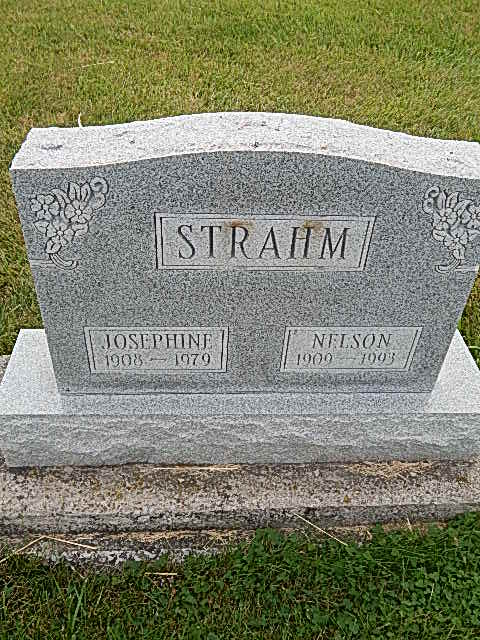 Photo by Alicia KneussIndiana, Death Certificates, 1899-2011Name: Josephine Strahm [Josephine Moser] Gender: FemaleRace: WhiteAge: 71Marital status: MarriedBirth Date: 12 Jun 1908Birth Place: IndianaDeath Date: 10 Nov 1979Death Place: Ft. Wayne, Allen, Indiana, USAFather: John J J Moser Mother: Josephine Kocher Spouse: Nelson Strahm, informantBurial: Nov. 12, 1979; Evangelical Mennonite